The Mole: Concentration: Quiz 6bMake sure to SHOW ALL WORK, INCLUDE UNITS! What is the molarity of a solution made when 52.0 grams of potassium sulfate is added to 4100 mL of water?Find the volume of a 0.75 M solution if it contains 39.0 grams of potassium hydroxide.Answers: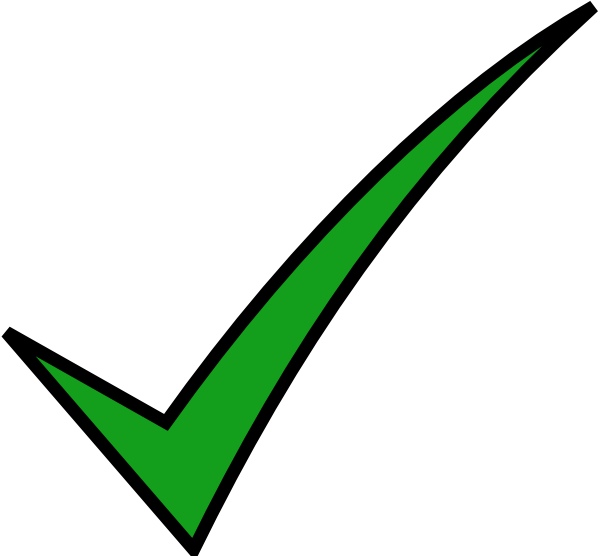 